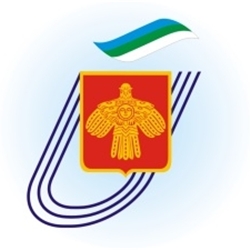 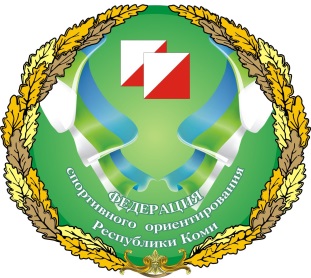 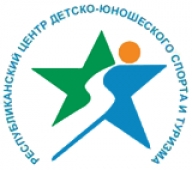 ИНФОРМАЦИОННЫЙ БЮЛЛЕТЕНЬРеспубликанские соревнования по спортивному ориентированию «Майская многодневка» с. Корткерос, 26-27 мая 2018 года          1.Наименование организатора соревнований: - Министерство физической культуры и спорта Республики Коми- Министерство образования, науки и молодежной политики Республики Коми- Государственное автономное учреждение дополнительного образования Республики Коми «Республиканский центр детско-юношеского спорта и туризма»- ГАУ РК «Центр спортивных мероприятий и пропаганды физической культуры и спорта»- КРОО «Федерация спортивного ориентирования Республики Коми»Главный судья – Микова Людмила Михайловна (г. Сыктывкар, СС1К,  аттестована).Главный секретарь – Андриенко Мария Макаровна (г. Сыктывкар, СС1К).Судья главный хронометрист – Игнатов Александр Сергеевич (г. Сыктывкар, СС1К).Зам. главного судьи по СТО – Голов Владимир Александрович (Сыктывкар, СС1К, по согласованию).Зам. главного судьи по общим вопросам – Рудакова Надежда Константиновна (г. Сыктывкар, СС1К, аттестована).2. Адрес и номер телефона/факса для связи: 167000 г. Сыктывкар, ул. Орджоникидзе, д.14. Телефон/факс: 8(8212)30-16-77Рудакова Надежда Константиновна, заведующий отделом спортивного ориентирования ГАУ ДО РК «РЦДЮСиТ» 8(8212)30-16-77, моб. +79042704001. Адрес электронной почты: osokomi@mail.ru Сайт komiturcenter.ruПрезидент Федерации спортивного ориентирования Республики Коми - Чураков Иван Викторович +79128679772.Сайт соревнований orient.vkomi.ru3. Место и время соревнований, центр соревнований: Сревнования проводятся с 26 по 27 мая 2018 г. в м. Аэропорт с. Корткерос, Корткеросского района.  4. Даты проведения соревнований и виды программы:5. Возрастные группы: В соревнованиях участвуют спортсмены согласно Положению о соревнованиях.Республиканские соревнования по спортивному ориентированию «Майская многодневка»: МЖ-12 (мальчики, девочки до 13 лет)МЖ-14 (юноши, девушки до 15 лет)МЖ-16 (юноши, девушки до 17 лет)МЖ-18 (юноши,  девушки до 19 лет)МЖ-Б (мужчины, женщины – 1999 г.р. и старше)МЖ-45 (мужчины, женщины 1973 г.р. и старше)6. Финансовые условия участия в соревнованиях Расходы по командированию (проезд, транспортные услуги), за счёт командирующих их организаций. Стартовый взнос за участие в соревнованиях составляет: 30 руб. для возрастных категорий МЖ-12,14,16,18, (студенты); 50 руб. для возрастных категорий МЖ-21, МЖ- 45. Система электронной отметки SportIDENT. Стоимость аренды ЧИПа электронной отметки – 10 руб. за один соревновательный день. В случае поломки или потери чипа возмещается его стоимость (чип-карандаш 2 000 руб, чип-карточка 1000 руб.)Целевой организационный заявочный взнос,  оплачиваются за наличный расчет при прохождении мандатной комиссии по ведомости. 7. Размещение участников в Сыктывкаре.База «Юный турист» (тел. 22-63-47) по предварительной заявке. Стоимость 3-местного номера – 450 руб. в сутки с 1 человека, 6- местный номер 350 руб. в сутки с 1 человека.8.Транспорт Доставка участников на автобусах ГАУ ДО РК «РЦДЮСиТ» от Сыктывкара до Корткероса и обратно по предварительным заявкам, стоимость проезда за 2 дня составляет 250 рублей.9. Особенности местности соревнований:                                                           Трассы соревнований будут проходить в близи с. Корткерос, м. Доручасток и м. Аэропорт. Местность разнообразная: пойменные участки в северной части карты вдоль крутого берега р. Вычегды с оврагами и сосновый бор в западной части карты с мелкосопочником. Лес хвойный, проходимость от хорошей до плохой в южной части  района соревнований. Местность закрыта на 70%. Площадь района, используемая для соревнований около 6 кв.км. Составитель карты Голов В.А. Карта корректирована в 2016 году (Елфимов В., Коюшев И).                                                                                                                                                                                                                                                                                                                                                               10. Срок подачи заявок: Предварительные заявки на участие в соревнованиях установленной формы (согласно Положению) подаются до 09.00 25 мая 2018 года по эл. почте osokomi@mail.ru
Он-лайн заявка на сайте http://orgeo.ru/event/2397/Заявка на участие в соревнованиях по установленной форме (согласно Положению) подписанная руководителем организации и заверенная в органах управления физкультуры и спорта Администраций муниципальных образования Республики Коми, с визой врача и допуском на каждого участника  предоставляется при прохождении мандатной комиссии по допуску участников. На каждого спортсмена к заявке прилагаются следующие документы:- паспорт гражданина РФ (для лиц моложе 14 лет свидетельство о рождении)- зачетная классификационная книжка с подтверждением выполнения спортивного разряда за последние 2 года- оригинал полиса страхования от несчастных случаев- целевая медицинская справка на данные соревнования, если в официальной заявке на данного спортсмена отсутствует допуск врача25 мая 2018 Комиссия по допуску26 мая 2018«Кросс – многодневный» 0830143811Я27 мая 2018«Кросс – эстафета» - 2 человека0830143811Я 